CERERE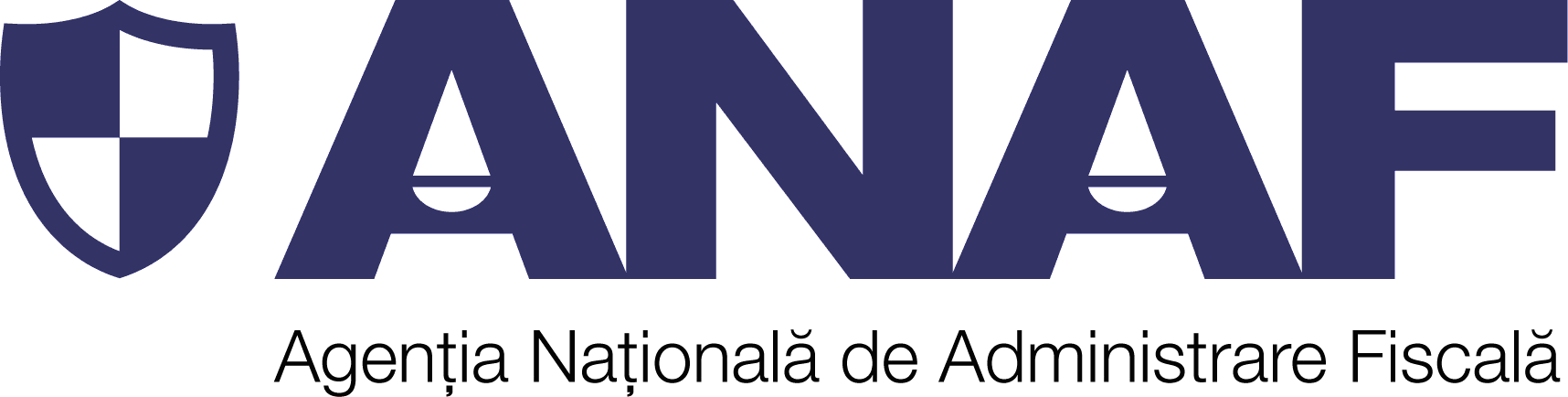 PRIVIND DESTINAŢIA SUMEI REPREZENTÂND PÂNĂ LA 3,5 % DIN IMPOZITUL ANUAL DATORAT1)AnulAnexa nr.2230Date de identificare a contribuabilului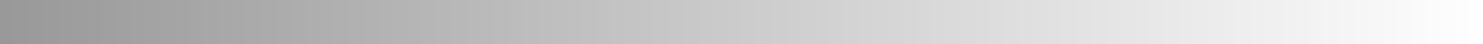 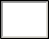 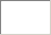 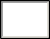 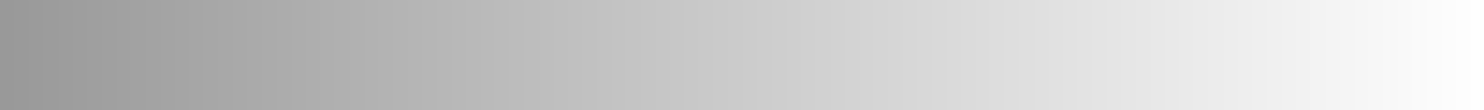 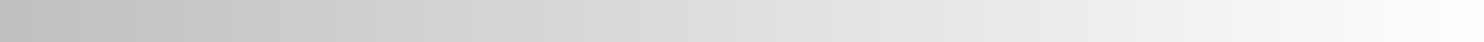 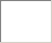 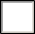 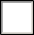 Nume Prenume StradăIniţiala tatăluiNumărE-mail TelefonCod numeric personal / Număr de identificare fiscalăBlocLocalitateScarăEtajAp.Judeţ/SectorCod poştalDestinația sumei reprezentând până la 3,5 % din impozitul anual pentru susținerea entităților nonprofit care se înființează și funcționează în condițiile legii și a unităților de cult, precum și pentru acordarea de burse private, conform legiiContract nr./data Sumă plătită (lei)Documente de plată nr./dataCod de identificare fiscală a entităţii nonprofit / unităţii de cult Denumire entitate nonprofit/unitate de cult34509034Procentul din impozit (%)3) 3,5Suma (lei)Date de identificare a împuternicituluiAnexele nr.	-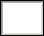 fac parte integrantă din prezenta cerere (se înscrie, dacă este cazul, numărul anexelor completate).Sub sancţiunile aplicate faptei de fals în declarații, declar că datele înscrise în acest formular sunt corecte şi complete.1) Cererea se completează de către persoanele fizice care realizează venituri din salarii și asimilate salariilor, pensii, activități independente / activități agricole impuse pe bază de normă de venit, activități independente realizate în baza contractelor de activitate sportivă pentru care impozitul se reține la sursă, drepturi de proprietate intelectuală, altele decât cele pentru care venitul net se determină în sistem real, cedarea folosinței bunurilor pentru care venitul net se determină pe baza cotelor forfetare de cheltuieli sau pe baza normelor de venit.2) Distribuirea sumei reprezentând până la 3,5% din impozitul pe venit datorat poate fi solicitată prin cerere pentru aceiaşi beneficiari pentru o perioadă de cel mult 2 ani şi va putea fi reînnoită după expirarea perioadei respective.3) Procentul nu trebuie să depășească plafonul de 3,5% din impozitul pe venit datorat.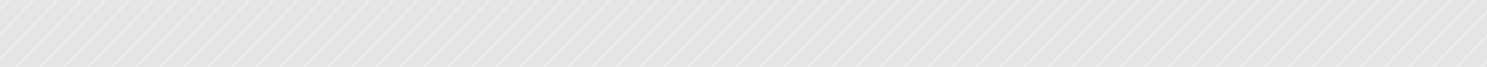 Document care conține date cu caracter personal protejate de prevederile Regulamentului (UE) 2016/679Cod 14.13.04.13AnulCod numeric personal/Număr de identificare fiscală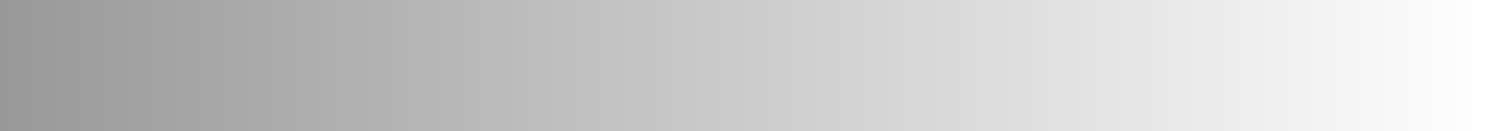 Prezenta anexă face parte integrantă din formularul 230 "Cerere privind destinația sumei reprezentând până la 3,5 % din impozitul anual datorat".*) Distribuirea sumei reprezentând până la 3,5% din impozitul pe venit datorat poate fi solicitată prin cerere pentru aceiaşi beneficiari pentru o perioadă de cel mult 2 ani şi va putea fi reînnoită după expirarea perioadei respective.** )Procentul nu trebuie să depășească plafonul de 3,5% din impozitul pe venit datorat.Sub sancţiunile aplicate faptei de fals în declarații, declar că datele înscrise în acest formular sunt corecte şi complete.Document care conține date cu caracter personal protejate de prevederile Regulamentului (UE) 2016/679Cod 14.13.04.13